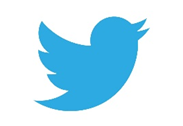 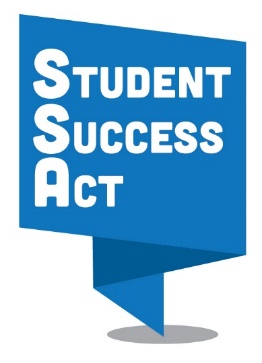 AgendaNUESTROS ESTUDIANTES. NUESTRO ÉXITO.Sesiones de sugerencias de miembros comunitarios[Fecha] [Hora] [Lugar]Nuestras metas del díaCompartir más información sobre la Ley de Éxito Estudiantil y el impacto de esta nueva oportunidad en nuestras escuelas  Brindar un ambiente acogedor y amable en el cual se pueda escuchar a todas las voces Escuchar las opiniones y recolectar sugerencias durante la conversación sobre el éxito de los estudiantesResponder preguntasAgendaApertura Bienvenida y presentación a cargo del Superintendente [nombre] Comentarios e invitación para participar a cargo de los colaboradores comunitarios, estudiantes o líderes familiares(opcional) Según la cantidad de participantes, considere dedicar tiempo en las  introducciónes para que sea significativoRevisión de las metas para la sesiónPresentación de la Ley de Éxito EstudiantilCentrando la conversación: ¿Cuál será el impacto de la Ley de Éxito Estudiantil en nuestro distrito escolar?Cronograma¿Cómo podemos usar los nuevos recursos?Cinco áreas de sugerenciasIndagar más a fondo: Sesiones grupales para escucharlo y recolectar sugerencias¿Qué lo trajo aquí esta noche?¿Qué está funcionando?¿Qué problemas o barreras hay actualmente?¿Cómo podemos mejorar?Siguientes pasos¿Cómo seguir participando?	Preguntas y respuestasAgradecimientos y cierre